Question 1:Question 2:Question 3:Question 4:q2112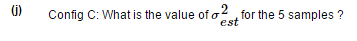 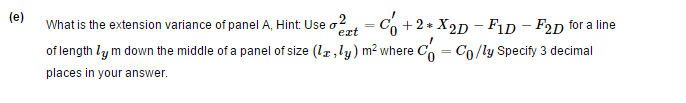 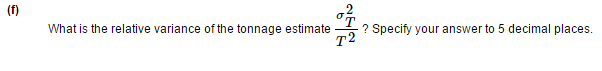 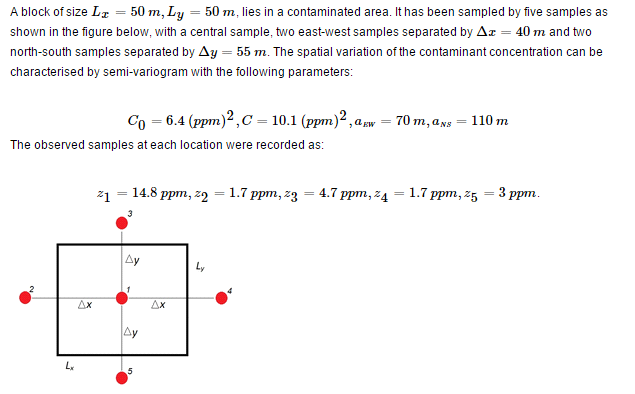 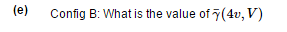 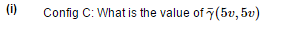 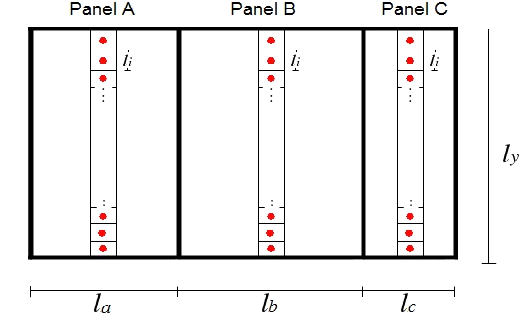 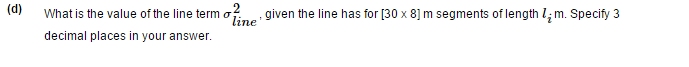 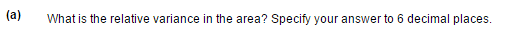 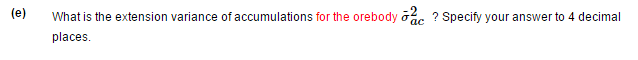 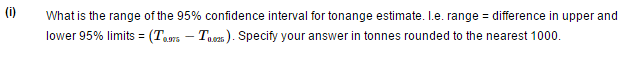 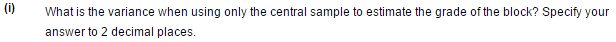 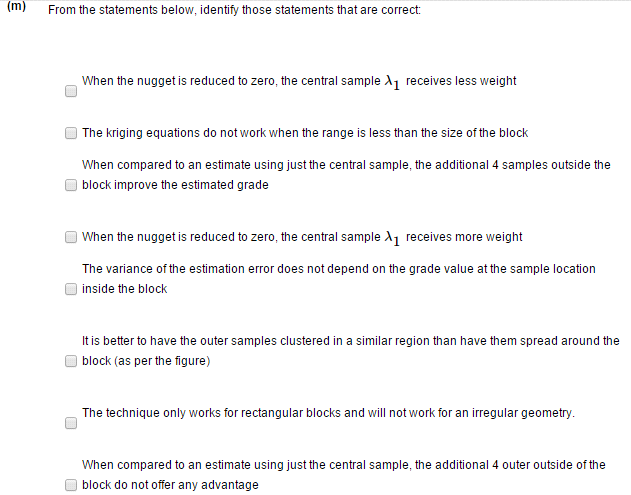 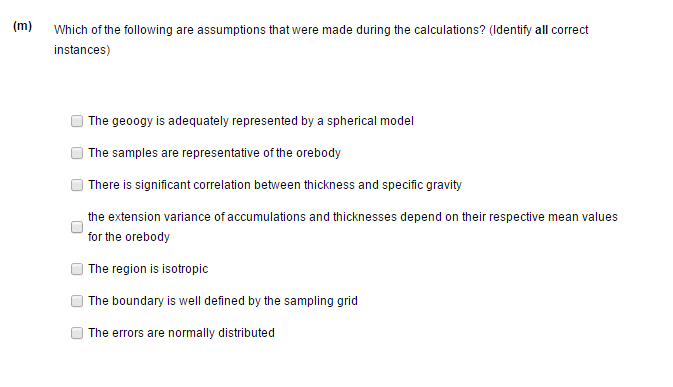 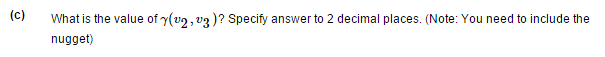 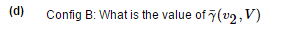 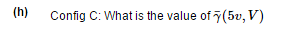 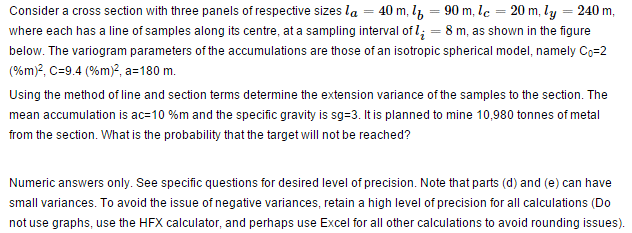 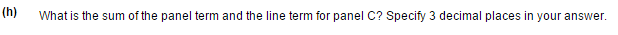 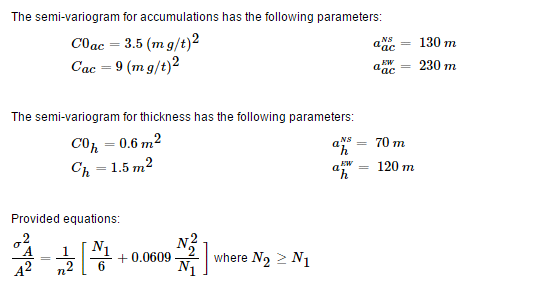 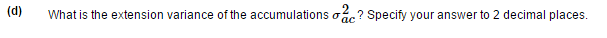 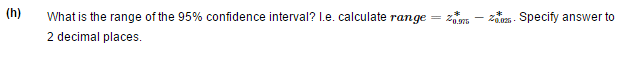 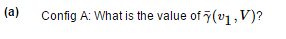 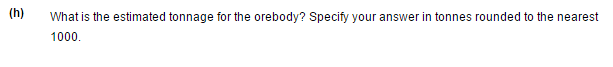 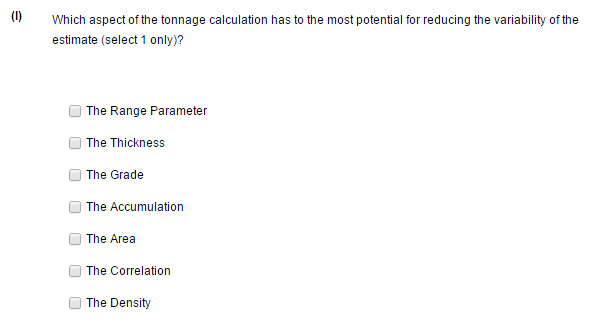 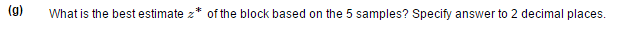 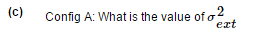 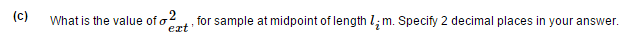 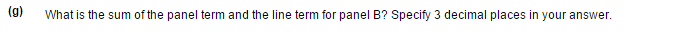 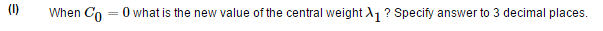 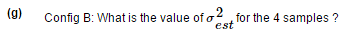 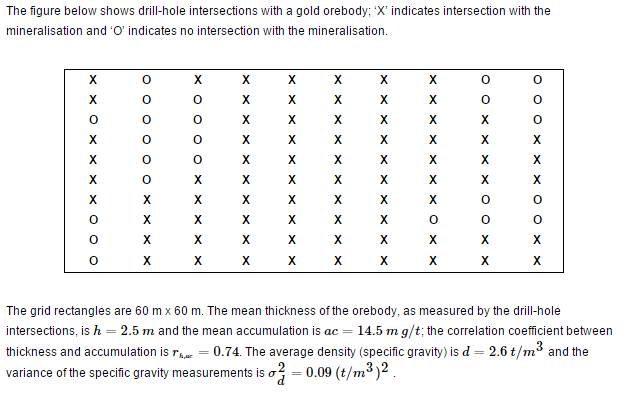 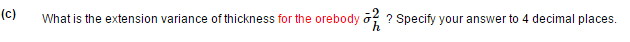 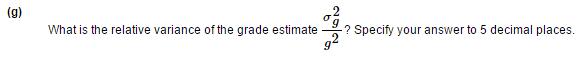 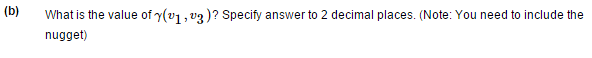 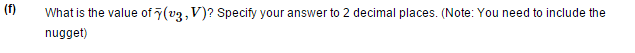 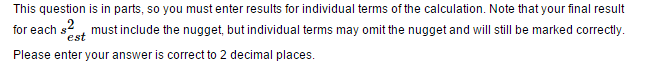 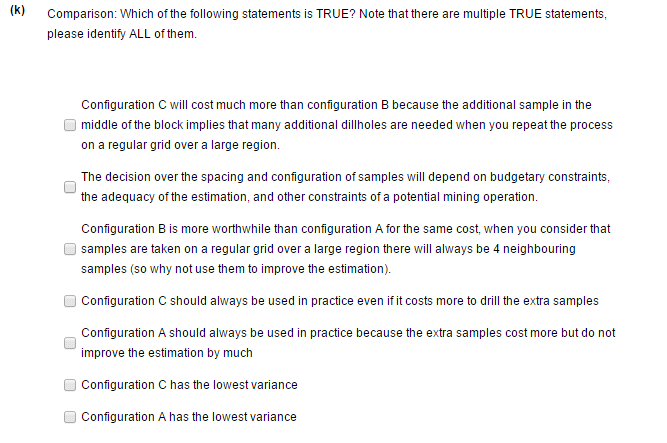 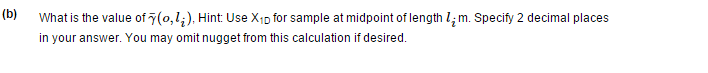 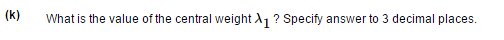 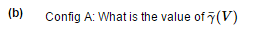 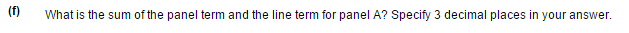 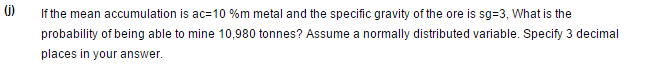 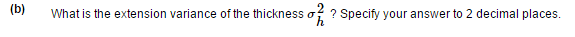 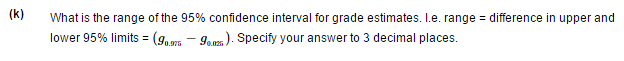 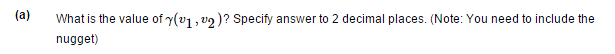 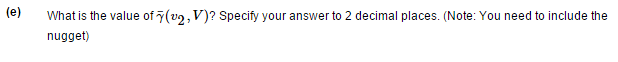 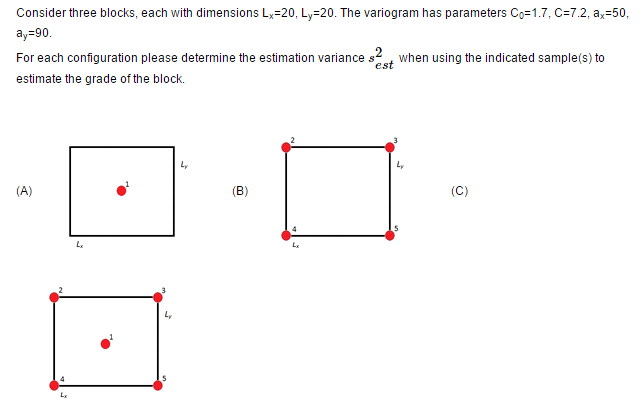 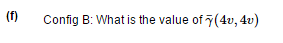 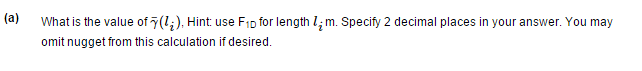 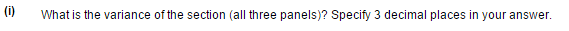 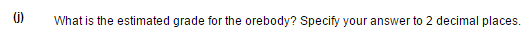 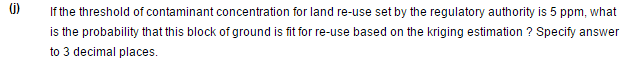 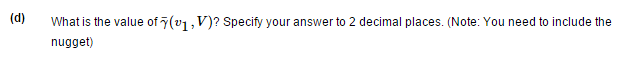 